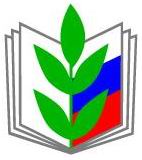 Оренбургская областная общественная организация Профсоюза работников народного образования и науки Российской ФедерацииЦЕНТРАЛЬНЫЙ ОКРУГ__________________________________________________________________«05» апреля 2019 г.								       ПроектВстреча председателей местных организаций ПрофсоюзаРЕШЕНИЕ1. Ходатайствовать перед комитетом областной организации Профсоюза:-  В соответствии с Постановлением Правительства Оренбургской области от 26.01.2012 г № 66-П «О взаимодействии органов государственной власти, органов местного самоуправления, работодателей и профсоюзных организаций Оренбургской области», рекомендовать главам муниципальных образований документально закрепить на муниципальных уровнях о создании и восстановлении профсоюзных организаций в учреждениях и организациях, а также обеспечении работодателями данных учреждений и организаций условий для осуществления деятельности выборных профсоюзных органов. - В рамках Отраслевого регионального Соглашения между министерством образования Оренбургской области и Оренбургской областной общественной организацией Профсоюза работников народного образования и науки Российской Федерации инициировать создание специальной рабочей группы для рассмотрения наиболее острых вопросов оплаты труда, а также решения вопроса по установлению в регионе единой ставки заработной платы педагогических работников образовательных организаций на уровне не ниже МРОТ. - В качестве мер социальной поддержки молодых работников образовательных организаций необходимо выплачивать единовременные выплаты молодым специалистам при трудоустройстве; устанавливать дополнительные критерии для стимулирующих выплат (доплат); компенсировать расходы на муниципальный транспорт в расчете поездки до работы и обратно; установить ограничения размеров платы за проживание в общежитии (наём жилого помещения), а также за коммунальные услуги.2. Местным организациям Профсоюза:- Оценить текущее состояние профсоюзного членства в местной организации Профсоюза и в каждой образовательной организации в отдельности, динамику численности профсоюзной организации за последние 3 года.- Активно использовать в работе местной организации Профсоюза инновационные формы и методы мотивации, способствующие росту профсоюзных рядов.- Регулярно информировать членов Профсоюза через средства профсоюзной коммуникации (объявления, профсоюзные уголки, информационные листки, буклеты, социальные сети, сайты, и т.д.) о деятельности местной организации Профсоюза.- Организовать музей (виртуальный музей на сайте организации) истории местной организации Профсоюза (истории ППО).3. Первичным профсоюзным организациям:- Рекомендовать раз в месяц (квартал) организовывать в коллективе образовательной организации «День первички», с целью ознакомления с работой ППО, консультативной работой по правовым и иным вопросам (возможно с приглашением специалистов) и вовлечению новых членов. Для этого утвердить на профкоме Типовой график «Дня первички» и разместить его в профсоюзном уголке, на сайте).4. Социальным партнерам: -	Руководителям муниципальных органов, осуществляющих управление в сфере образования рекомендовать руководителям образовательных организаций учитывать дополнительные выплаты, выплаты стимулирующего характера за отраслевые награды в сфере образования и награды за общественную деятельность в Профсоюзе различных уровней.- Руководителям образовательных организаций рекомендовать председателям первичных профсоюзных организаций, не освобожденным от основной работы, членам выборных профсоюзных органов, устанавливать ежемесячные стимулирующие выплаты (доплаты) из фондов иных стимулирующих выплат за личный вклад в общие результаты деятельности организации, участие в подготовке и организации социально-значимых мероприятий и др. Секретарь комитета областной  организации Профсоюза  по Центральному округу  А.В. Рыжинский              